Higher Tier Language Structures – Mi casa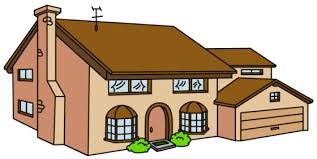 Desde hace……(Since…ago/ for)When you want to say how long you have been doing something you use desde hace + present tenseExamplesHe vivido en esta casa desde hace* cinco añosI have been living in this house since 5 years ago* Hemos vivido a las afueras de Liverpool desde hace* tres añosWe have lived in the sounding area of Liverpool since 3 years ago*Lo + adjective….When you want to say “The good thing  is that….” “The bad thing is…….” “The best thing is…..” use lo + adjectiveExamplesLo malo* es que mi casa no está en un barrio muy bueno.The bad thing is (that) my house is not in a very good neighbourhood.Lo bueno* de mi casa es……el tamañoThe good thing about my house is……the size Lo mejor* de mi habitación es …que es tal y cómo yo siempre he soñado.The best thing about my bedroom is that is just how I´ve always dreamt.Lo peor* del jardín es ....que necesita muchos cuidados.The worst thing about the garden is……it requires a lot of work.Lo peor* de mi casa son las escaleras ¡Odio subir y bajar a todas horas!The worst thing about my house is the stairs. I hate going up and down!Lo más positivo* de la decoración de mi casa es…que es moderna y cómoda.The most positive thing about my house decoration... is modern and comfortable.Extended sentences3.1 Write longer sentences using porque and pero in the same sentence.ExamplesMe gusta…………….porque* es……………………….pero*……………………….I like…………………….because it is…………………..but…………………Me chiflan………………porque* son………………pero*I love (plural)……because they are………but3.2 Correlations   No solo.......sino también.(Not only......... but also).ExamplesMe gusta no solo mi habitación sino también el jardín. I not only like my bedroom but also my garden.Negativesno….			don´t (not)nunca		neverjamás		neverno….nadie		anybody / nobodyno ….ni…..ni		neither……nor……….ExamplesNo* me gusta el jardín			I don´t like the gardenNunca* paso tiempo en la cocina		I never spend time in the kitchenJamás* uso el cobertizo			I never use the shed.No usamos ni el cobertizo ni el invernadero      We don´t use either the shed or the greenhouse (conservatory)Impersonal Verbsse puede + full verb			You canse debe + full verb			You should/must/ought tose necesita + full verb			You need tose require + full verb			It requiresExamples Se puede* tomar el sol en el balcón 	You can sunbathe in the balcony.No se debe* comer en las habitaciones	  You shouldn´t eat in the bedrooms.Expressions with tenerTener means to have but when linked with an adjective (describing word) its meaning changes from “to have” to “to be”ExamplesTener éxito*				to be successfulTener miedo*				to be afraidTener hambre*				to be hungryTener suerte*				to be luckyQuiero tener éxito* en la vida	I want to be successful in lifeTendré suerte* si…..			I will be lucky if……Examples Tendré suerte si me dan mi propio dormitorio 	I will be lucky if I get my own bedroom.Si tengo hambre voy a la cocina y pico algo. 			If I´m hungry I go to the kitchen and pick something.“If” sentencesWhen you start sentences with “if” or “si” in Spanish, combinations of tenses are used.  The combinations are as followsSi* + present + futureSi* + imperfect + conditionalSi* + pluperfect + conditional perfectExamplesSi* me dan mi propio dormitorio, tendré más independencia.	If I get my own bedroom, I will have more privacy.Si* hace sol, saldré al jardín.	If I´s sunny, I will go out to the garden.Si* mi amiga nos visitara, dormiría en el sofá.	If my friend visited, She would sleep on the couch.Si* hubiese elegido mi habitación, habría elegido la más soleada.	If had chosen my bedroom, I would have picked the sunniest one.Object PronounsWhen you want to avoid repeating the thing you are talking about in a sentence, use an object pronoun.  They are normally found in front of a verb.  The most commonly used are:-Masculine				Feminineit		lo					lathem 	los					lasme		me					meExamplesLo* veo				I see itMe* ayudará			it will help meComparativesWhen you want to compare two things use the following comparisonsMás……… que			more….thanMenos ………..que		less….thanTan………como			as…………asExamplesLa habitación de arriba es más soleada que* la de abajoThe upstairs bedroom is sunnier than the downstairs one.Vivir en un piso es menos caro que* una casaLiving in a flat is less expensive than a houseLas casas inglesas son tan elegantes como* las españolasEnglish houses are as elegant as Spanish ones.SuperlativesWhen you want to say “the most………… ” or “the least……” use a superlative in Spanishel más			the most (m)la más			the most (f)el menos			the least (m)la menos			the least (f)Examples Esta casa es la más* ampliaThis house is the biggest.El cuarto de estar es el más* cómodo de todas las habitaciones de la casaThe sitting room is the most comfortable of all rooms in the house.AdverbsAdjectives which describe verbs are called adverbs.  In English they usually end in “ly”.  In Spanish normally they end in “mente”Exampleprobablamente  		 probablyafortunádamente		fortunatelydefinitívamente			definitely	constántemente			constantlyperiódicamente			periodically				consecuentemente		consequentlyHowever, not all adverbs end in “mente”Examplesa menudo			oftenalgunas veces  		sometimesahora			nowcasi				almostLinking ideas with starters such as …….Al llegar + full verb			On arriving….Después de + full verb 		After………..Antes de + full verb before	Before……Example Al* llegar a mi casa se encuentra el salón.On arriving to my house you find….Despues de* descansar en el jardín nos bañamos en la piscina. After resting in the garden we swim in my pool.Antes de llegar al cuarto de estar, está la cocina.Before getting to the sitting room, there is the kitchen.Using “ísimo”  (veeeeeeeeeeery)When you want to emphasise an adjective add “ísimo” to itísimo (m)ísima (f)ísimos (mpl)ísimas (fpl)Example Mi sofa es comodísimo*   My coach is veeeery comfortableLas cotinas son carísimas*   Curtains are veeeery expensiveMi piso es grandísimo*. My flat is veeeeery big.Conjunctives ( Conectores)Start sentences with good linkage to gain valuable content marksExamplesSin embargo		HoweverAdemás			FurthermoreAunque			AlthoughPara empezar		To start / begin withPara concluir				To sum up / concludePor un lado . . por otro lado	On the one hand . . . on the other handEn primer lugar				In the first instance / placeAl fin y al cabo				When all is said and doneA pesar de todo			Despite everythingPor lo tanto				ThereforePor lo que					ThereforeAfortunadamente			FortunatelyPor desgracia				UnfortunatelyDespués					after / afterwardsEntonces					then / soLuego					then / nextTambién					alsoPor eso					so / for this reasonPor ejemplo				for exampleAsí que					soYa que					since, considering thatAparte de             		apart fromUsing the gerund When you want to use “ing” in Spanish add “iendo” to er or ir verbs or “ando” to ar verbs.  ExampleViviendo* en el centro, ahorraré en transporte.	Living in the city centre, I will save in transport.Conociendo* a amis vecinos, el barrio será mejorGetting to know my neighbours, the neighbourhood will be better.TENSESPresent     VISITOPreterite   VISITÉPerfect      HE VISITADOImperfect  VISITABAConditional  VISITARÍAPluperfect  HABIA VISITADOSubjunctive   VISITEFuture   VISITARÉ    or    VOY A VISITARDespués de haber + past participleWhen you want to say after having done something, you use después de haber + past participleExamplesDespués de haber comprado* esta casa……….After having bought this house……………Después de haber vivido*……After having lived…………… Después de haber compartido* habitación……After having lived…………… Subjunctive phrasesQuisiera						I would likeOjalá fuera				If only I or He/She/It wereOjalá tuviera				If only I or He/She/It hadOjalá pudiera				If only I or He/She.. couldOjalá hubiera				If only there wereCuando sea mayor			When I’m olderCuando (to indicate future) When.....Si tuviera más tiempo/dinero		If only I had more time/moneyCuando sea mayor .....When I´m olderCuando viva solo   .....When I live by myselfCuando cambie la decoración ...When I change the decorationOpinionsCreo que . . .				I believe that . . . Pienso que . . . 			I think that . . . En mi opinión. . . 		In my opinión . . . Para mí . . . 			For me . . . A mi parecer . . . 		It seems to me / In my opinion . . . Diría que . . . 			I would say that . . .Desde mi punto de vista . . . .From my point of view. . . . Usually OR Used to = SolerSuelo – I usuallySuele- He/she usually solemos – we usuallySolía – I used toSolíamos- We used toFollowed by an INFINITIVE (AR, ER, IR)ExamplesSuelo pasAR mucho tiempo en la cocina.I usually spend lots of time in the kitchenCuando era pequeño, solíamos jugAR en la buhardilla When I was younger, we used to play in the loft.It´s +Adjective+ TO InfinitiveEs difícil + 		It´s difficultEs fácil +      	It´s easyEs necesario+    	It´s necessaryEs esencial+    	It´s essentialEs útil+   		It´s usefulExamplesEs difícil compartir tu habitación con tu hermanaIt´s difficult to share your bedroom with your sisterTengo la intención de  + InfinitiveI tend to + infinitiveExamplesTengo la intención de cambiar la decoración de mi casaI intend to change the decoration of my houseTanto/a/s….como        As many asEn mi habitación no hay tantos muebles como en el salón.In my bedroom there is not as many furniture pieces as in the dining room.RELATIVE CLAUSES WHO (quien) , WHICH (que), WHERE(donde), WHOSE (cuyo)      En la habitación donde duermo…In the bedroom where I sleep...En la habitación que está cerca de la cocina….In the bedroom that is near the kitchen...La casa que está contigua a la mía….The house which is next to mine...La casa cuya puerta es roja…The house which is next to mine...Alas para volarWings to fly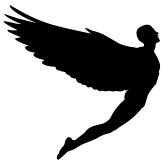 Achieving A* - BHigher Structure Booklet   Mi casa  